Кафедра теории и методики неолимпийских видов спортав 2024 году проводит набор по виду спорта «шахматы»БАКАЛАВРИАТ49.03.04 СпортВступительные испытания:1. русский язык (ЕГЭ)2. биология (ЕГЭ)3. избранный вид спорта + письменное тестирование (ОТФК)Направленность (профиль) образовательной программы:Тренерско-преподавательская деятельность в избранном виде спортаОчная форма обучения (нормативный срок 4 года)Заочная форма обучения (нормативный срок 4 года 8 месяцев)СРОКИ ПРИЁМАБюджетная форма обученияВнебюджетная форма обученияПеречень документов для поступления:1. Паспорт2. Документ об образовании (на усмотрение поступающего) (аттестат, диплом)3. Удостоверение гражданина, подлежащего призыву на военную службу или военный билет4. Одна фотография 3х45. Документы, подтверждающие индивидуальные достижения поступающего6. Медицинская справка форма 086/У7. СНИЛСАдрес приёмной комиссии и почтовый адрес:190121, г. Санкт-Петербург, ул. Декабристов, д. 35Обращения по вопросам приёма на обучение:abiturient@lesgaft.spb.ru, priemlesgaft@yandex.ruТелефон для справок: + 7 (812) 714-06-74Телефон кафедры: +7 (812) 495-01-06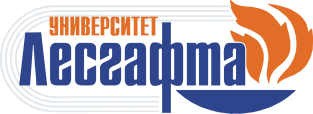 Министерство спорта Российской Федерации ФГБОУ ВО «НГУ им. П.Ф. Лесгафта, Санкт-Петербург»РОО «Спортивная федерация шахмат Санкт-Петербурга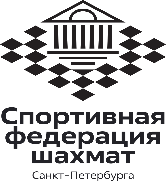 Формы обучения, основы поступленияПриём документовВступительные испытанияЗавершение приёма оригиналов документов об образованииОЧНАЯформа обучения (бюджетные места)20.06.2024-11.07.2024 (для сдающих дополнительные вступительные испытания профессиональной  направленности)12.07.2024-25.07.202428.07.2024 12 часов(этап приоритетного зачисления)03.08.2024 12 часов(основной этап зачисления)ЗАОЧНАЯформа обучения (бюджетные места)20.06.2024-11.07.2024 (для сдающих дополнительные вступительные испытания профессиональной  направленности)12.07.2024-25.07.202428.07.2024 12 часов(этап приоритетного зачисления)03.08.2024 12 часов(основной этап зачисления)Формы обучения, основы поступленияПриём документовВступительные испытанияЗавершение заключения договоров на обучениеОЧНАЯ и ЗАОЧНАЯ форма обучения (места с оплатой стоимости обучения)20.06.2024-11.07.2024 (для сдающих дополнительные вступительные испытания профессиональной  направленности)12.07.2024-25.07.20241 этап: 16.08.2024 16 часов2 этап: 28.08.2024 18 часов